Організації-співзасновники МКММ:Херсонський національний технічний університетУкраїнська асоціація з прикладної геометріїЧорноморський національний університет ім. П. Могили (м. Миколаїв)Харківський національний університет ім. В.Н. КаразінаДніпровський національний університет ім. Олеся Гончара Національний технічний університет України «КПІ ім. Ігоря Сікорського» Institute of Nuclear Chemistry and Technology (Warsaw)Брестський державний технічний університет (м. Брест)Херсонська державна морська академіяГолова організаційного комітету МКММ:Бардачов Ю.М. – д.т.н., професор, зав. кафедри ВМ і ММ, ректор ХНТУ (Херсон).Заступники голови організаційного комітету МКММ:Астіоненко І.О. – к.ф.-м.н., доцент кафедри ВМ і ММ ХНТУ (Херсон).Литвиненко О.І. – к.т.н., доцент кафедри ВМ і ММ ХНТУ (Херсон).Голова програмного комітету МКММ:Хомченко А.Н. – д.ф.-м.н., професор, зав. кафедри П і ВМ ЧНУ ім. П. Могили (Миколаїв).Заступники голови програмного комітету МКММ:Тулученко Г.Я. – д.т.н., професор кафедри ВМ і ММ ХНТУ (Херсон).Рудакова Г.В. –   д.т.н., професор, зав. кафедри ТК ХНТУ (Херсон).До складу міжнародного програмного комітету увійшли:Абрамов Г.С. к.ф.-м.н. (Херсон); Андрейцев А.Ю. к.ф.-м.н. (Київ); Babichev S.A. PhD (Jan Evangelista Purkině University in Ústi nad Labem, Czech Republic);  Бень А.П. к.т.н. (Херсон); Ванін В.В. д.т.н. (Київ); Вахненко В.О. д.ф.-м.н. (Київ); Вирченко Ю.П. д.ф.-м.н. (Белгородский государственный университет, Белгород); Гвоздева І.М. д.т.н. (Одеса); Гнатушенко В.В. д.т.н. (Дніпро); Guchek P., Dr.Sc. (Institute of Biocybernetics and Biomedical Engineering of the Polish Academy of Sciences, Poland); Жолткевич Г.М. д.т.н. (Харків); Комяк В.М. д.т.н. (Харків); Корчинський В.М. д.т.н. (Дніпро); Крак Ю.В. д.ф.м.н. (Київ); Куценко Л.М. д.т.н. (Харків); Лазурик В.Т. д.ф.-м.н. (Харків); Лебеденко Ю.О. к.т.н. (Херсон); Литвиненко В.І. д.т.н. (Херсон); Ляшенко В.П. д.т.н. (Кременчук); Мазманішвілі О.С. д.ф.-м.н. (Харків); Марасанов В.В. д.т.н., (Херсон); Мельник І.В. д.т.н. (Київ); Миргород  В.Ф. д.т.н. (Одеса); Михайленко В.Є. д.т.н. (Київ); Михальов О.І. д.т.н. (Дніпро); Мусій Р.С. д.ф.-м.н. (Львів); Найдиш А.В. д.т.н. (Мелітополь); Несвідомін В.М., д.т.н. (Київ); Parkes Е.J. PhD (University of Strathclyde, Glasgow, UK); Петрик М.Р. д.ф.-м.н. (Тернопіль); Пилипака С.Ф. д.т.н. (Київ); Підгорний О.Л. д.т.н. (Київ); Плоский В.О. д.т.н. (Київ); Поливода О.В. к.т.н. (Херсон); Пугачов Є.В. д.т.н. (Рівне); Редчиць Д.О. к.ф.-м.н. (Дніпро); Рожков С.О. д.т.н. (Херсон); Розов Ю.Г. д.т.н. (Херсон); Савіна Г.Г. д.е.н. (Херсон); Самохвалов С.Є. д.т.н. (Кам’янське); Smolarz  A. Prof. dr hab. inż.  (Lublin University of Technology, Poland); Свешников В.М. д.ф.-м.н. (Институт вычислительной математики и математической геофизики СО РАН, Новосибирск); Смирнов І.В. д.т.н. (Київ); Стрельнікова О.О. д.т.н. (Харків); Тарасов С.В. к.т.н. (Дніпро), Хачапуридзе М.М. к.т.н. (Дніпро); Човнюк Ю.В. к.т.н. (Київ), Шоман О.В. д.т.н. (Харків); Шуть В.Н. к.т.н.(Брестский государственный технический университет, Брест); Wojcik W. Prof. dr hab. inż. (Lublin University of Technology, Poland);. Zimek Z. PhD (Institute of Nuclear Chemistry and Technology, Warsaw, Poland),  Эфендиев Горхмаз Джаваншир оглы PhD (Баку, Азербайджан).Відповідальний секретар редколегії журналу ППММ:Омельчук А.А. РЕЄСТРАЦІЯ УЧАСНИКІВ КОНФЕРЕНЦІЇ17 вересня  з 1000 до 1500 18 вересня   з 900 до 1100.ГРАФІК ПРОВЕДЕННЯ ПЛЕНАРНИХ І СЕКЦІЙНИХ ЗАСІДАНЬ18 вересня, 11:00 Відкриття конференції.  Привітання від членів оргкомітету МКММ. Пленарні доповіді: Максимчук Ганна, Силіванов Володимир (Херсон) “ До 250-ліття з дня народження Жана Батиста Жозефа Фур’є ”. Д.ф.-м.н. Вахненко В.О. (Київ) “ Моделювання нелінійних відгуків на повільні та   резонансні навантажування у пісковику ”. Д.т.н. Корчинський В.М. (Дніпро) “ Дніпровський осередок української асоціації з прикладної геометрії: напрямки досліджень, результати, здобутки ”. Д.ф.-м.н. Куклін В.М. (Харків) “ Методы описания процессов сверхизлучения (суперлюми-нисценции) ”. К.т.н. Шуть В.Н. (Брест) “ Городская кассетно-конвейерная роботизированная транспортная система массовой перевозки пассажиров на базе беспилотных электрокаров ”.Секційні засідання.18 вересня, 16:00 – 18:00.  19 вересня, 10:00 – 13:00,  16:00 – 18:00.  20 вересня, 10:00 – 12:00,  16:00 – 18:00.  21 вересня, 10-00КРУГЛИЙ СТІЛ: «Нова українська школа»ЗАКРИТТЯ КОНФЕРЕНЦІЇ. Секція 1. Математичне моделювання фізичних і технологічних процесів і технічних систем. Голова: д.ф.-м.н., проф. Хомченко А.Н.Секція 2. Інформаційні технології. Моделювання інформаційно-керуючих систем. Прогнозування та запобігання техногенних і  екологічних катастроф. Інженерні науки. Економічні науки. Голова: д.т.н., проф. Рудакова Г.В.Секція 3. Прикладна геометрія  та комп’ютерні технології. Фундаментальні науки. Голова: д.т.н., проф. Тулученко Г.Я.Херсонський національний технічний університет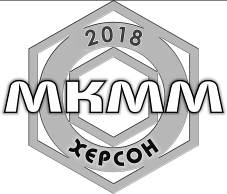 XIX МІЖНАРОДНА КОНФЕРЕНЦІЯЗ МАТЕМАТИЧНОГО МОДЕЛЮВАННЯМКММ-2018ПРОГРАМА17-21 вересня 2018 рокуХерсонУкраїнаXIX  МІЖНАРОДНА КОНФЕРЕНЦІЯЗ МАТЕМАТИЧНОГО МОДЕЛЮВАННЯ, ПРИСВЯЧЕНА 250 – РІЧЧЮ З ДНЯ НАРОДЖЕННЯ     ЖАНА БАТИСТА ЖОЗЕФА ФУР’Є1АБРАМОВ Г.С., АБРАМОВ М.Г., БАРДАЧЁВ Ю.Н. Распределение числа частиц окисловв зоне внутреннего окисления бинарных сплавов2АБРАМОВ О.Д., АБРАМОВ Г.С. Економетричний аналіз валового продукту і транспортної галузі України та Херсонської області3БРАЗАЛУК Ю.В., ЕВДОКИМОВ Д.В., КОЧУБЕЙ А.А., ШУЛЬГА Р.А.Применение метода граничных элементов для расчета течения Пуазейля в каналах сложного поперечного сечения4ГАЛЬЧЕНКО В.Я., ТРЕМБОВЕЦЬКА Р.В., ТИЧКОВ В.В.  Нейромережева метамодель циліндричного накладного вихрострумового перетворювача як складова сурогатного оптимального синтезу5ГОМЕНЮК С.І., ГРЕБЕНЮК С.М., КЛИМЕНКО М.І., МІЗЕРНА О.Л.   Математичне моделювання в’язкопружного деформування композитних віброізоляторів6ГОРБАЧУК В.М., ДУНАЄВСЬКИЙ М.С., СУЛЕЙМАНОВ С.-Б.  Математичне моделювання міжнародної конкуренції7ДИКТЕРУК М.Г., КРАВЧУК В.Т., ЧОВНЮК Ю.В., ЗАСЛУЖЕННЫЙ А.С.Исследование закономерностей движения сыпучих материалов в вертикальных ёмкостях (силосы/бункеры): мониторинг статического напряжённого состояния и анализ истечения по второй форме в общей постановке8ЗАЩЕПКІНА Н.М.,СМИРНОВ М.Ю.,КУЗЬМЕНКО К.А.  Моделювання процесу визначення пилу в робочих приміщеннях9КАГАДІЙ Т.С., БІЛОВА О.В., ЩЕРБИНА І.В.Деякі прийоми розвязання лінійних та нелінійних задач механіки10КОВЧ О.І., СТРЕЛЬНІКОВА О.О.  Аналіз схем прикладання навантажень при моделюванні міцності зварних швів з урахуванням взаємного впливу різних дефектів11КОНДРАТЬЕВА И.Ю., РУДАКОВА А.В., ПОЛИВОДА О.В.Моделирование акустических сигналов электрооборудования методом авторегрессии скользящего среднего12СИВАК И.Н., КРАВЧУК  В.Т., ЧОВНЮК Ю.В.Уточнённый анализ взаимодействия вибрационной формы с бетонной смесью при разнонаправленных колебаниях13КРЮТЧЕНКО Д.В. Компьютерное моделирование вынужденных колебанийжидкости в призматическом резервуаре14КЫЛЫННЫК В.Ю., ГНИТЬКО В.И., НАУМЕНКО Ю.В., РОЗОВА Л.В.Численное моделирование колебаний  жидкости в составных оболочках вращения при перегрузках15ЛИТВИНЧУК Д.Г.,, ГАВРИЛЕНКО В.О., ПОЛИВОДА В.В., ПОЛИВОДА О.В.  Математична модель динаміки вологості та температури зерна в процесі сушіння16ЛЯШЕНКО В.П., ДЕМ’ЯНЧЕНКО О.П.Моделювання процесу процесу теплообміну у валковому кристалізаторі17МАЗМАНИШВИЛИ А.С., ЛАПТЕВ Д.В.Математическое моделирование динамики диссипативных квазибризеров в обобщённой модели одномерной решётки Хироты18MACHULIANSKYI O.V., BABYCH B.B., MACHULIANSKYI V.O.Modeling of an electromagnetic response of single-layer nanocomposite coatings19МИРГОРОД В.Ф., ГВОЗДЕВА И.М., ДЕМИРОВ В.В.   Трендовые статистики при негауссовом распределении данных регистрации состояния СЭУ20МИХАЛЕВ А.И., ЗИМОГЛЯД А.Ю., ГУДА А.И., КОВТУН В.В.    Моделирование фрактальных структур функциональных покрытий с учетом скорости напыления21МОСКАЛЕНКО Р.П., ЗАЙДЕНВАРГ О.Л., ТИШКОВЕЦ О.В., CТРЕЛЬНІКОВА О.О.  Компютерне моделювання долговічності елементів гідротурбінного обладнання за наявністю дефектів типа тріщин22НІКУЛІНА Т.М., НІКУЛІНА А.М., ГОМАН О.Г.Ударна взаємодія круглого тіла та поверхні ідеальної нестисливої рідини23ПЕТРИК М.Р., МИХАЛИК Д.М., ПЕТРИК О.Ю., КОРДЯК І.В.Числове моделювання для задачі ретроспективної ідентифікації кінетичних параметрів процесу відтиску в середовищах частинок мікропористої структури24ПОЛЯКОВ В.А., ХАЧАПУРИДЗЕ Н.М.Переходные режимы продольного движениямагнитолевитирующего поезда25СЕМЕНЕНКО В.Н., АНДРЕЙЦЕВ А.Ю., КРИЖАНОВСКАЯ Т.В.,  СЕМЕНЕНКО Т.Н.Управление креном высокоскоростных подводныхсуперкавитирующих аппаратов26СМЕТАНКІНА Н.В., УГРІМОВ С.В.   Математичне моделювання відгуку багатошарового скла на вибухове навантаження з урахуванням фази розрідження27ТАРАСОВ С.В., РЕДЧИЦ Д.А., ТАРАСОВ А.С., МОИСЕЕНКО С.В.Численное моделирование аэродинамики симметричных и несимметричных профилей28ХОДАКОВ В.Е., СОКОЛОВ А.Е., ВЕСЕЛОВСКАЯ Г.В.    Моделирование динамических мотивационных процессов обучаемых, рассматриваемых в рамках сложных, нестационарных задач29KHODUSOV V.D., PIHNASTYI M.O.About methods of research of stability of stream parameters of production lines30ХОМЧЕНКО А.Н., ЛИТВИНЕНКО О.І., АСТІОНЕНКО І.О.Неполіноміальні аналоги поліномів Ерміта-Кунса третього порядку31ЯРЕЦЬКА Н.О., РАМСЬКИЙ А.О.Застосування maple для розв’язку контактної задачі про тиск жорсткого кільцевого штампа на півпростір з початковими напруженнями1АБДУЛСАЛАМ ХАФЕД І.С.Конечно-разностная модель динамики зубчатых передач2АКСАК Н.Г.Основи побудови мультиагентних систем розподіленної нейромережевої обробки великих даних3АМЕЛІН М.Ю., НЕГРУЦА Р.Ю., БЕЗБАХ О.М.Механічні властивості модифікованих епоксидних покриттів4АХМЕТШИНА Л.Г., ЕГОРОВ А.А.Повышение контраста цветных изображений на основе нечеткой кластеризации и анализа независимых компонент5БАКЛАН І.В. Як можна почути часовий ряд6БАРАНЕНКО В.О., ВОЛЧОК Д.Л.Задачі аналізу та оптимального проектування пружних систем в умовах застосування основних означень теорії нечітких множин7БЄЛИХ Д.Г., СКОРОМНА  С.Ф., ТКАЧЕНКО В.І. Прямі мартенситні перетворення вуглецевих сталей8БОГАЦЬКА А.С., САВЧЕНКО Л.М., ВОРОНЦОВА Д.В.   Розробка 3d персонажа комп’ютерної гри9БРЕСКІНА Л.В., ШУВАЛОВА О.І.Експериментальне залучення майбутніх вчителів математики до дистанційного навчання10БРОВАРЕЦЬ О.О.Математичне моделювання функціонування інформаційно-технічної системи локального оперативного моніторингу агробіологічного стану сільськогосподарських угідь для забезпечення належної ефективності агропромислового виробництва11ВЕНГРОВИЧ Д.Б., ГОРОВЕНКО А.П.Програмно-експериметальний комплекс для дослідження фільтрації флюїду пористим середовищем в полі акустичних хвиль12ВОЛКСОВСКИЙ О.С., КОВЫЛИН Е.Р.Компьютерная система интеллектуального семантического поиска с использованием генерации текстов13ВОЦЕЛКА С.А., РОЖКОВ С.А.Новый адаптивный метод синтеза закона управлениябьефа ирригационного канала14ГАРЯЧЕВСЬКА І.В., МОВЕНКО С.Ю.Розробка штучних нейронних мереж для прогнозування споживання електроенергії15ГАРЯЧЕВСЬКА І.В., СИДОРОВ Д.Г.Розрахунок окупності впровадження сонячної електростанції16ГНАТУШЕНКО В.В., КАВАЦ О.О., ГНАТУШЕНКО Вік.В., КІБУКЕВИЧ Ю.О., КАВАЦ Ю.В. Використання радарної зйомки Sentinel-1 для моніторингу лісів17ГРИЦИК В.В.   Систематизація завдань інформаційних технологій епохи 4-ї промислової революції18ДАВИДОВСЬКИЙ М.В.Порівняння фрагментарних методів знаходження відображень онтологічних контекстів19ДАВИДЧЕНКО Д.В., БЕГЛОВ К.В.Исследование нечеткого регулятора мощности энергоблока АЭС20ДИКТЕРУК М.Г., КРАВЧУК В.Т., ЧОВНЮК Ю.В., КОБЕЦ М.С.Моделирование и анализ систем управления микроклиматом помещений музеев: применение fuzzy-контроллеров, поддержание желаемого индекса дискомфорта (посетителей, экспонатов, самого помещения)21ДМИТРИЕВА И.С.,  СМОЛЯНОВ С.А.Приложение для расчета параметров алюминиевого электролизера22ДОРОШ Н.Л., ГАЛІУЗОВА А.М.Характеристика Jsxgraph-бібліотекита її використання у веб-додатку для аналізу часових рядів23ДУБРОВИН В.И., ИКОЛ С.А.Анализ методов распознавания и отслеживания объектов на видеопоследовательности24ДУМАНСКАЯ В.В., МАРЧЕНКО В.С., СИДОРОВА Н.В., ДОЦЕНКО Ю.В.   Исследование зон деформации покрытий из ФЭМ с измененной геометрической формой основания25ЄДИНОВИЧ М.Б., БАЙРАК І.В., КАРПЕНКО С.Л.Застосування моделей дискретних автоматів при програмуванні програмованих логічних контролерів26ЄМЕЛЬЯНОВ С.В., ФОНАР  Л.С.Визначення стаціонарного режиму роботи роторної машини27ЖЕЛЄНКО В.О., ЛОЖЕЧНІКОВА Н.В.Удосконалення автоматичної системи регулювання мікроклімату в приміщенні28ЗАЩОЛКІН К.В., ІВАНОВА О.М.Забезпечення контролю цілісності програмного коду fpga-базованих пристроїв29КОРАБЛЕВ Н.М., ФОМИЧЕВ А.А.Гибридная модель автоматической классификации объектовна основе модели иммунной сети и нечеткой подхода30КОРЧИНСЬКИЙ В.М., СВИНАРЕНКО Д.М.Просторово-інваріантне подання багаспектраспектральних видових даних дистанційного зондування31КОШОВИЙ М.Д., КОШОВА І.І.,, КОСТЕНКО О.М.Застосування методів оптимізації, основаних на коді Грея, для дослідження технологічних процесів і приладів32КРАВЧУК В.Т., СИВАК И.Н., ЧОВНЮК  Ю.В.Концептуальные основы моделирования и анализа процесса вибрационного уплотнения бетонных смесей33КРИВОХАТА A.Г., КУДІН О.В., ЛІСНЯК А.О.Методи глибинного навчання у задачах машинного слуху34КУНІЦИН М.В., УСОВ А.В.  Возможности повышения эксплуатационных характеристик рабочих поверхностей цилиндров технологическими методами35ЛІСІНА О.Ю., ВАСИЛЬЧУК Т.С.  Моделювання режимів з нелінійностями при дослідженні теплового поля безсітковими методами36ЛОЖЕЧНИКОВ В.Ф., ЛЮТЕНКО Ю.М.   Особенности синтеза оптимальной асу газо-воздушным трактом барабанного котла37ЛУБ’ЯНИЙ П.В., СЄЛІВЕРСТОВ І.А., КАЛІМБЕТ Р.В.Використання оцінок якості перевезень пасажирів при управлінні роботою маршрутної системи міста38МАРТИНОВ В.Л., ВІРЧЕНКО Г.А.Визначення раціональної орієнтації вікон енергоефективних будівель кампусів39МАЦУЙ А.М., КОНДРАТЕЦЬ В.О.   Теоретичне дослідження зв’язків показників процесу подрібнення з параметрами концентрації крупних фракцій руди40МЕЛЬНИК И.В., ПЯСЕЦКАЯ Н.И., ПОЧИНОК А.В.    Математическое моделирование электродных систем газоразрядних пушек, формирующих трубчатые электронные пучки41НАЗІРОВА Т.О., НАЗІРОВ Е.К.   Обробка даних за допомогою технології Neural Network42НОСОВ К.С., МУХА І.П., БАКЛАН І.В.   Графові моделі даних в системі керування структурованим інформаційним наповненням43ОМЕЛЬЧУК А.А., ЛЕБЕДЕНКО Ю.О., ПОЛИВОДА О.В.Комп’ютеризовані системи управління у інтегрованих пташиних і рибних господарствах44ОШАРОВСКАЯ Е.В., ПАТЛАЕНКО Н.А., ОШАРОВСКИЙ И.В.Алгоритмы выбора порогов ограничения спектральных коэффициентов при обобщенном Фурье-анализе текстур изображений высокой четкости45PRYKHODKO S.B., PRYKHODKO N.V., MANDRA A.V., YAREMA A.Y.   The non-linear regression equation to estimate the software size of VB-based information systems46РОМАНЮК  С.О.Особливості рендерингу зображення обличчя людини для проведення пластичної операції47РЯБОВ С.Г., РОЖКОВ С.А., ТИМОФЕЕВ К.В.Анализ импульсного режима работы электролизера в системе резервного электропитания судна48САФАРОВ О.О.Підвищення візуальної якості та деталізації зображень вегетаційних індексів49СІМАНЕНКОВ А.Л., РОЖКОВ С.О.    Моделювання суднового двотактного двигуна внутрішнього згоряння за його індикаторною діаграмою50СОХАЦЬКИЙ А.В., СОХАЦЬКИЙ О.А., МАЛЕНКО Є.В.    Метод оцінки аеродинамічних характеристик наземних транспортних засобів51СТОЛЯРЕНКО Н.В.    Применение аппарата имитационного моделирования в гибком производстве52СУШКО Л.Ф.    Математичне моделювання процесу розпізнавання технічного стану зубчастих передач53ТЕРНОВАЯ Т.И., КАШТАЛЬЯН П.В., РОЖКОВ С.А.   Проблемы распознавания объектовв информационно-управляющих комплексах54TOMASHEVSKII V.M., OLIYNIK Y.O., YASKOV V.V., ROMANCHUK V.M.     Realtime text stream anomalies detection55ХОШАБА А.М.     Моделирование процессов нагрузочных воздействий и восстановлений производительности вычислительных систем56ЦАРЕНКО М.О.,  ПОНОМАРЕНКО О.В.   Навчально-методичне доповненя щодо вивчення теми «Комп’ютерні віруси та боротьба з ними»57ЧОПОРОВ  С.В.  Представление вычислительных сеток в системах инженерного анализа1АРШАВА Е.А., ХАРЧЕНКО А.П., ПОКЛОНСКИЙ Е.В., БАБАЕВА Е.В.   Статистические решения системы уравнений магнитной гидродинамики2БАРДАЧОВ Ю.М., ТУЛУЧЕНКО Г.Я.   Форми опису інтерполяційних сплайнів в системах символьної комп’ютерної математики3БЕЛЯЕВА И.Н., ЧЕКАНОВ Н.А., ЧЕКАНОВА Н.Н.    Решение уравнений движения для ангармонических осцилляторов и осциллятора дюффинга методом линдстедта-пуанкаре и квантование найденных траекторий движения4БЕРДНИК М.Г.   Математична модель і метод рішення узагальненої задачі теплообміну конуса, який обертається5БЛАЖЕВСЬКИЙ С.Г.  Про одну задачу теплопровідності для двошарового симетричного простору6ВАХНЕНКО В.О., ПАРКЕС Е.Дж.Взаємодія солітонів із близькими швидкостями7ВОЙТИК Т.Г. ПОЛЕТАЕВ Г.С., ЯЦЕНКО С.А. Два специальных решения родственной типа Римана-Гильберта-Привалова краевой задачи с рациональными коэффициентами8ВОРОНЦОВ О.В., ТУЛУПОВА Л.О., ВОРОНЦОВА І.В. Дискретне геометричне моделювання кривих суперпозиціями координат трьох заданих вузлових точок9ГАВРИЛЕНКО Е.А., ХОЛОДНЯК Ю.В., НАЙДЫШ А.В. Моделирование одномерных обводов с обеспечением заданной точности интерполяции10ГНАТУШЕНКО В.В., ШЕДЛОВСЬКА Я.І.  Алгоритм класифікації зображень, отриманих супутниками WORLDVIEW-2 та WORLDVIEW-311ГУМЕН О.М., ЛЯСКОВСЬКА С.Є., МАРТИН Є.В.Особливості геометричного комп’ютерного моделювання багатопросторових кривих ліній просторів стану12ГУМЕН О.М., СПОДИНЮК Н.А. Образні геометричні моделі процесів температурного режиму виробничого приміщення13ГУМЕНЮК Ю.О., СИВАК И.Н., ЧОВНЮК  Ю.В.Моделирование информационно-волновых полей и их роль в морфологической структурной самоорганизации живого14КАРАЄВ А.О., СТРЕЛЬНІКОВА О.О.Сингулярні інтеграли в аксіально-симетричних задачах теорії потенціалу15КОВАЛЬОВА Г.В., НІКІТЕНКО О.А., КЕРНИЦЬКИЙ І.С.   Геометричне моделювання геодезичних ліній на циклічній гвинтовій поверхні16КОМЯК В.М., СОБОЛЬ О.М., КРАВЦІВ С.Я., ЧУБ І.А. Оптимізація покриття опуклими багатокутниками заданої області з искретними елементами17КУЗЬМИЧ В.І., ВАЛЬКО М.І., ВАЛЬКО П.М., ЯКОВЕНКО Т.А.   Узагальнення теореми Каччіополлі-Банаха18KUKLIN V.M., LITVINOV D.N., SPOROV A.E. The superradiance of moving and stationary oscillators19КУЦЕНКО Л.М., ЗАПОЛЬСЬКИЙ Л.Л.Геометричне моделювання руху в невагомості чотириланкового маятника з рухомою точкою кріплення20ЛЕНЮК О.М., КІРІЯК А.І.Неоднорідна крайова задача для рівняння коливання з включеннями навантажів на кінцях21МАЗМАНИШВИЛИ А.С., СИДОРЕНКО А.Ю.   Алгоритм генерации трехмерных стационарных нормальных марковских полей22МЕНЬШИКОВ Ю.Л.   Прогнозирование характеристик физических процессов с использованием адекватной математической модели в алгебраической форме23МУСІЙ Р.С., ДРОГОМИРЕЦЬКА Х.Т., ОРИЩИН О.Г., БАНДИРСЬКИЙ Б.Й., ГОШКО Л.В.Моделювання термопружної поведінки електропровідного циліндра за електромагнітної дії в режимі згасної синусоїди з врахуванням процесу термопружного розсіювання енергії24НАЙДИШ А.В., СПІРІНЦЕВ Д.В., ЛАЗАРЕНКО М.В.  Розробка технології проектування та виготовлення робочих коліс турбокомпресора25НЕСВІДОМІНА О.В.   Відображення растрових зображень на криволінійні області віднесених до ізометричних координат26ПЕРШИНА Ю.І., ПАСІЧНИК В.О.  Метод мінімакса при наближенні розривних функцій27ПИЛИПАКА С.Ф., МУКВИЧ М.М. Неперервне згинання мінімальних поверхонь, побудованих на основі ізотропної лінії на поверхні уявного катеноїда28ПИЛИПАКА С.Ф., ГРИЩЕНКО І.Ю., КРЕСАН Т.А. Моделювання смуг розгортних поверхонь, дотичних до поверхні кулі29ПИЛИПАКА С.Ф., КЛЕНДІЙ М.Б., КРЕСАН Т.А.Рух частинки по гвинтовому спуску, утвореному гвинтовим коноїдом і обмежуючим вертикальним співвісним циліндром30ПРОТЕКТОР Д.О.Безсітковий підхід при комп’ютерному моделюванні двовимірних нестаціонарних задач теплопровідності з використанням атомарних радіальних базисних функцій31СТЕГАНЦЕВ Е.В., ДАНИЛЬЧЕНКО Н.И.   Об одном свойстве узлов дерева Штерна-Броко в терминах непрерывных дробей32ТАРАНОВ В.В.Определение гранулометрического состава донных отложений методом малоугловой дифракции33ТИМОФІЄВА Н.К. Використання теорії комбінатоної оптимізації в семантичному моделюванні34TROKHIMCHUCK P.P.  To question of calculation and foundation of mathematics35ЧОВНЮК Ю.В., БРОВАРЕЦЬ О.О.Використання методів фрактального аналізу довгострокових часових рядів параметрів електропровідності грунтів сільськогосподарського призначення